    SATURDAY, AUG. 10 & SUNDAY AUG 11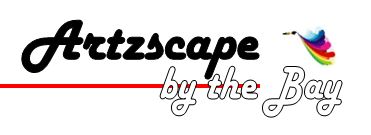 A signature fundraiser event for Pathways Health Centre for Children-------------------------------------------------------------------------------------------------------------------------------              @ Centennial Park, Sarnia, Ontario on the spectacular waterfront of Sarnia BayEXHIBITOR APPLICATIONAPPLICANT NAME:   _____________________________________________BUSINESS NAME:   _____________________                        No. of years participating:   ________WEBSITE:___________________________________           Phone:    ______________________Address:  _______________________________City:   _________________   Postal Code _______ E-MAIL  _______________________                                                    CATEGORIES of WORK                             You must indicate the category that you are applying in by circling:	        . Fine Art                      .  Wearable Art            . Woodwork                            . Leather                            .  Bath & Beauty          . Sculpture                    . Costume    Jewellery            .Fine Jewellery         .  Country Cottage      . Home Decor             . Metal Art                                .  Acrylics                . Wreaths                    . Stained Glass            . Just for Kids                           . Photography         . Home Decor`  .          . Mixed Media           . Stained Glass                         . Pottery           . Ceramics	              .Garden Art                . Fine Jewellery                      . Other:2019 EXHIBITOR FEES:BOOTH FEE:    10 X 10 Spot            $185.00BOOTH FEE:    10 X 20 Spot            $335.00Artzscape 2019 Exhibitor Application				  -page two-*DONATION OF ARTWORK to SPECIAL EVENTS*2019 is a special art celebration to be held jointly with The Tall Ships Festival & as such, we will be presenting 2-3 ART SHOWS:1.  a pre-show art ‘event’ intimate gala by invite only –and-2.  an art ‘event’ on board a ship(s)3.  an art ‘event’ at The Captains’ BBQwhere artwork will be advertised, displayed & auctioned.Should you wish to apply to participate in our ‘special art events’   BY DONATINGa piece(s) of artwork, we would  provide  3 percs:1.   PLUS:    a $20.00 reduction in your Exhibitor Fees2.  PLUS:   Pathways Health Centre will provide a Charitable Tax Receipt for your donation3.  PLUS;    free shipping of your artwork to Sarnia * Should you be interested in and/or wish to participate in this, please indicate below and we will forward you our complete 2019 Special Celebration Artwork Donation Info with details, instructions & more data.Note:  we will be accepting only a limited number of pieces for each event.YES, I am interested:     (please put an  ‘X’)                      NOTE:  Fees MUST accompany your application to be accepted for jurying.In case of inclement weather requiring cancellation, registration fees are non-refundable & there is no re-scheduling.  Check our website for Cancellation Policy & Tent Safety.EXHIBITOR REQUIREMENTS:  You must submit 3-5 samples of your work that can be sent via email to artzscapeinfo@gmail.com.   Or photos maybe sent with your application via snail mail to:Artzscape by the Bay, S. Grimshaw, 304-1550 Venetian Blvd., Point Edward, Ont. N7T 0A4.Payment  must be enclosed  with app (payable to:  Pathways Health Centre for Children or contact artzscapeinfo@gmail.com for instructions on electronic payments.CONDITIONS OF EXHIBITING:   We will maintain the highest of standards under the following criteria:- All applications will be juried and all decisions are final- Exhibitors must sell only the work approved- Exhibitors must be the sole designer and creator of the work at the show-  Mass-produced items and re-selling of goods is NOT acceptable.-  You must be present at the show during hours posted  & no early takedowns will be allowed.